THE COMMISION AND THE STATUS OF WOMEN, DELEGATE OF ISRAL, POSITION PAPER                                                                              The State of Israel, is a country in Asia. Its populatin is over 9 million. The capital of Israel is Jerusalem. And the current leader of Israel is Benjamin Netanyahu.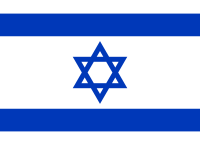 Lesbian, Gay, Bisexual and Transgender (LGBTQ+) rights in Israel are considered the most developed in the Middle East. Although same-sex sexual activity was legalized in 1988, the former law against sodomy had not been enforced since a court decision in 1963. Israel became the first country in Asia to recognize unregistered cohabitation between same-sex couples, making it the first country in Asia to recognize same-sex unions in any capacity. Although same-sex marriages are not performed in the country, Israel recognizes same-sex marriages performed elsewhere. Discrimination on the grounds of sexual orientation was prohibited in 1992. Same-sex couples are allowed to jointly adopt, following a landmark court decision in 2008. Previously, stepchild adoption, as well as limited co-guardianship rights for non-biological parents, were permitted. LGBTQ+ people are also allowed to serve openly in the military.Treatment for gender dysphoria in Israel can be paid for using the country's public health insurance system if a patient receives approval by the Committee for Sex Reassignment operating out of Sheba Medical Center in Tel HaShomer, and is organized by the Health Ministry And about the hate crimes  commited towards LGBTQ+ community in 2020 the number of reported hate incidents against LGBTQ+ people jumped by 27 percent in 2020, according to figures from the homophobia report of the Aguda – The Association for LBGTQ+ Equality, published on Monday. There were 2,696 incidents reported in 2020, compared to 2,125 in 2019. There were 315 young people who were forced to leave their homes due to prolonged harassment or abuse due to their orientation or their gender identity, according to the report – an increase of 16 percent over 2019. And another sad fact about Israel’s policys  is the fact that being a transgender person is classified as a national disease.Our solution idea about removing being transgender from the national classification of diseases is getting a report from doctors all over the world and proving that being a transgender person is not a disease but actualy a gender identity. And we also believe that having professionals talk about the differences between gender identity, gender expression, biological sex and sexual orientation  and how being a part of the LGBTQ+ community is not a choise but a way person is born on televisions, schools, workplaces and public areas etc. can bring more awareness to people  which will increase the hate crimes towards LGBTQ+ community.